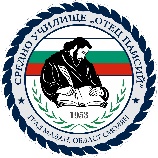 Средно  училище „Отец Паисий”гр. Мадан,  обл. Смолян общ. Мадан ул.”Паисий Хилендарски” № 11   тел./факс 0308/2 20 33До г-н/г-жа……………………………….Ръководител на група в…………клас за ЦУОДЗАЯВЛЕНИЕОт………………………………………….…………….………………….………………………родител на:…………………………………………………………………………………………ученик в …......................................................клас през учебната 2022/2023 г.Адрес и телефон за контакт:…………………………………………………………………….……………………………………………………………………………………………………..ОТНОСНО: Отсъствия по уважителни причини до 3 дни в учебната годинаУважаеми господин/госпожо………………………………,Моля да разрешите отсъствието на сина/дъщеря ми…………………………………………………………………………………………… ученик/чка в ………клас за учебната 2020/2021г. на …………………../считано от…………..…….…до……………….……….../.Отсъствията се налагат поради………………………………………………………………………………………………………………………………………………………….…./причини/.Надявам се да счетете изложените причини за основателни и да разрешите отсъствието. В случай на отказ моля да бъда уведомен/а своевременно.С уважение,…………………………../подпис/Дата:…………………………….